КАТАР                                                                           РЕШЕНИЕ« 13 »     мая        2020 год             	     № 49        			       «   13  »    мая       2020 годО внесении изменений  и дополнений в решение Совета  сельского поселения Серафимовский сельсовет от 20.10.2016 года  № 69 «О внесении изменений  и дополнений в решение Совета  сельского поселения Серафимовский сельсовет № 183 от 13.11.2009 г.  «Об утверждении Положения  «О порядке проведения конкурса на замещение вакантной должности муниципальной службы в Администрации сельского поселения Серафимовский сельсовет муниципального района Туймазинский район  Республики Башкортостан и создании конкурсной комиссии»В соответствии с Федеральным законом от 30.06.2016г. № 224-ФЗ «О внесении изменений в Федеральный закон «О государственной гражданской службе Российской Федерации», Федеральным законом «О муниципальной службе в Российской Федерации» и с целью исключения коррупциогенных факторов Совет сельского поселения Серафимовский сельсовет муниципального района Туймазинский район  Республики Башкортостан РЕШИЛ:Внести следующие изменения в решение Совета сельского поселения Серафимовский сельсовет от 14.10.2016 года  № 62 «О внесении изменений  и дополнений в решение Совета  сельского поселения Серафимовский сельсовет от 13 ноября 2009 года  № 183  «Об утверждении Положения  «О порядке проведения конкурса на замещение вакантной должности муниципальной службы в Администрации сельского поселения Серафимовский сельсовет муниципального района Туймазинский район  Республики Башкортостан и создании конкурсной комиссии»:Добавить в раздел II «Порядок и условия проведения конкурса» п.13.в следующей редакции «В случае проведения конкурса на замещение должности руководителя территориального органа местной администрации в сельских населенных пунктах, расположенных в поселении, порядок формирования конкурсной комиссии в муниципальном образовании должен предусматривать включение в число её членов кандидатур, выдвинутых сходом граждан в каждом из этих сельских населенных пунктов.»Опубликовать настоящее решение в установленном порядке и разместить на официальном сайте сельского поселения Серафимовский сельсовет муниципального района Туймазинский район РБ в сети «Интернет»;Настоящее решение вступает в силу со дня его принятия.Глава  сельского поселенияСерафимовский сельсоветмуниципального районаТуймазинский район РБ                                                               А.Н.Нелюбин «___»__________2020г.  № __________Туймазинскому межрайонному прокуроруСтаршему советнику юстицииА.Х.Уелданову	Совет сельского поселения Серафимовский сельсовет муниципального района Туймазинский район Республики Башкортостан сообщает, что в дополнение к ответу от 06.04.2020г. №231/02-18 на требование прокурора от 30.03.2020 года №8-6-2020 «Об изменении нормативного правового акта с целью исключения выявленного коррупциогенного фактора» было принято решение №49 от 13.05.2020г. «О внесении изменений  и дополнений в решение Совета  сельского поселения Серафимовский сельсовет от 14.10.2016 года  № 62 «О внесении изменений  и дополнений в решение Совета  сельского поселения Серафимовский сельсовет № 183 от 13.11.2009 г.  «Об утверждении Положения  «О порядке проведения конкурса на замещение вакантной должности муниципальной службы в Администрации сельского поселения Серафимовский сельсовет муниципального района Туймазинский район  Республики Башкортостан и создании конкурсной комиссии» (копия прилагается).Глава сельского поселенияСерафимовский сельсоветмуниципального районаТуймазинский районРеспублики Башкортостан                                        	А.Н.НелюбинБАШКОРТОСТАН РЕСПУБЛИКАЋЫТуймазы районымуниципаль районыныңСерафимовка ауыл советыауыл биләмәhе Советы452780, Туймазы районы, Серафимовка ауылы,Девон урамы,2.Тел.(34782) 9-15-68; факс 9-15-68ИНН 0269005365ОГРН 1020202217034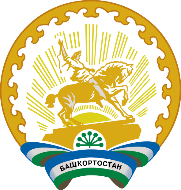 Совет сельского поселения Серафимовский сельсоветМуниципального района Туймазинский районРЕСПУБЛИКИ БАШКОРТОСТАН452780, Туймазинский район, с.Серафимовский,  ул.Девонская,2Тел.(34782) 9-15-68; факс 9-15-68ИНН 0269005365ОГРН 1020202217034БАШКОРТОСТАН РЕСПУБЛИКАЋЫТуймазы районымуниципаль районыныңСерафимовка ауыл советыауыл биләмәhе хакимиәте452780, Туймазы районы, Серафимовка ауылы,Девон урамы,2.Тел.(34782) 9-15-68; факс 9-15-68ИНН 0269005365ОГРН 1020202217034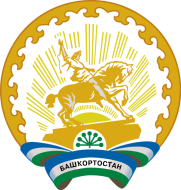 Администрация сельского поселения Серафимовский сельсоветмуниципального района Туймазинский районРЕСПУБЛИКИ БАШКОРТОСТАН452780, Туймазинский район, с.Серафимовский,ул.Девонская,2Тел.(34782) 9-15-68; факс 9-15-68ИНН 0269005365ОГРН 1020202217034